 (Приложение 1к инф. письму АОУ ВО ДПО «ВИРО»от 10.01.2022 № ис.01-07/7)График собеседований с образовательными организациями области по использованию результатов СПТ в планировании и организации системной профилактической работы с обучающимися(Обратите внимание: в 3-м столбце представлен список образовательных организаций, которым предлагается подготовить выступление в соответствии с планом собеседования. В скобках представлен список образовательных организаций муниципального подчинения, которые приглашаются в качестве участников собеседования без выступлений. Все образовательные организации, участники собеседования, могут задать интересующие их вопросы по тематике собеседования)Приложение 2План собеседованияпо использованию результатов СПТ в планировании и организации системной профилактической работы с обучающимися
Для членов комиссии, ответственных за проведение СПТ в образовательной организации (заместитель руководителя, педагог-психолог, социальный педагог, классный руководитель и др.).Уважаемые коллеги!При представлении опыта анализа и использования результатов СПТ в планировании и организации системной профилактической работы с обучающимися предлагаем: подготовить презентацию результатов (диаграммы, таблицы - 1-2 слайда), проанализировать обобщенные статистические результаты СПТ в образовательной организации, подготовить выступление (7 минут), придерживаться предложенного ниже плана собеседования.1. Представить обобщенные статистические данные на основе данных «Сводный отчет» (раздел «Итоги» в личном кабинете), проанализировать соотношение выраженности показателей факторов риска (ФР) и факторов защиты (ФЗ) по параллелям/курсам, образовательной организации в целом.2. Выявить динамику показателей по каждому из ФР и ФЗ, сравнив показатели 2021 года с показателями 2020 года на основе отчета «Сводный по субшкалам» (раздел «Итоги» в личном кабинете). Данный отчет представлен по формам тестирования (А-110, В-140, С-140), отражает результаты по ФР и ФЗ в разрезе показателей (субшкал) по образовательной организации. Анализ представленных результатов позволяет понять насколько выражен каждый фактор, а именно: сколько обучающихся (в кол-ве чел., в %) показали результаты выше нормы по определенному ФР или показали результаты ниже нормы по определенному ФЗ. Данный отчет даёт возможность определить количество респондентов с высокой индивидуальной вероятностью вовлечения в зависимое поведение. Предлагаем сравнить показатели 2021 года с предыдущим, 2020 годом, выделить динамику изменения по каждому из факторов, проанализировать значимые показатели выраженности факторов, сделать выводы для определения (корректировки) направлений воспитательной, профилактической работы в образовательной организации. С целью визуализации информации предлагаем подготовить диаграмму, где отражены исследуемые ФР и ФЗ за 2021 и 2020 год и представить их на слайде.На рисунке ниже для примера представлены диаграммы соотношения показателей ФР и ФЗ одной из общеобразовательных организаций.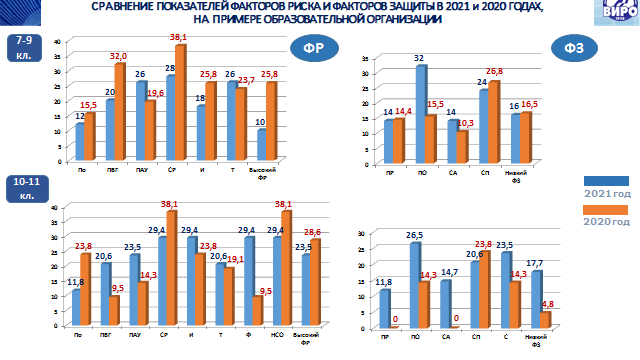 3. Рассмотреть показатели ФР и ФЗ в разрезе классов/групп, отдельно по мальчикам (М) и девочкам (Ж) на примере одного из классов/одной из групп вашей образовательной организации, воспользовавшись отчетом «Анализ результатов по субшкалам» (раздел «Итоги», кнопка «Другие отчеты»). Проанализировать результаты по факторам риска и факторам защиты в сравнении с региональной нормой, а также данными по образовательной организации. При необходимости провести сравнение результатов 2021 года с результатами 2020 года. Сделать выводы о необходимости корректировки направлений воспитательной, профилактической работы по данному классу/данной группе. 4. Представить количество индивидуальных консультаций, проведенных в предыдущем учебном году (2020-2021 уч. год), в текущем учебном году (2021-2022 уч. год), в том числе, для обучающихся с высокими результатами по рискогенности социально-психологических условий («группе риска»). Какие выводы были сделаны по итогам консультирования.5. Обозначьте проблемы, которые возникали в работе по анализу и использованию результатов СПТ. Как Вы их решали.ДатаВремяМР/ГО, образовательные организации17.01.2210.00 – 10.30Верховажский район: МБОУ «Верховажская средняя школа имени Я. Я. Кремлева» (все школы - 5).17.01.2210.30 – 11.00Сямженский район: МАОУ СМР «Сямженская СШ» (все школы - 4)17.01.2211.00 – 12.00Никольский район: МБОУ «Аргуновская СОШ» (все школы – 13)17.01.2214.00 – 15.00Тотемский район: МБОУ "Тотемская СОШ №2", МБОУ «Погореловская ООШ» (все школы - 10)18.01.2210.00-11.00Устюженский район: МОУ «Средняя школа №2», МОУ «Гимназия» (все школы - 6)18.01.2211.00-12.30Череповецкий район: МОУ «Домозеровская школа», МОУ «Климовская школа», МОУ «Малечкинская школа», МОУ «Мяксинская школа», МОУ «Судская школа №1» (все школы - 12) 18.01.2214.00-15.00Харовский район: МБОУ «Харовская СОШ им. В. Прокатова» (все школы - 6) 19.01.2210.00-11.30Г. Череповец: МАОУ«СОШ № 1», МАОУ «СОШ №9», МАОУ«СОШ № 24» (МАОУ «ОЦ №11», МАОУ «ЖГГ», МАОУ «СОШ № 4», МАОУ «СОШ №13», МАОУ «СОШ № 14»)19.01.2214.00 – 14.30Кичменско-Городецкий район: МАОУ «Кичменгско-Городецкая средняя школа» (все школы - 4)20.01.2210.00 – 11.20Вологда: МОУ «СОШ № 8», МОУ «СОШ № 11», (МОУ «Лицей № 32» МОУ «Центр образования № 23 «Созвучие», МОУ «СОШ №6», МОУ «СОШ № 39», МОУ «СОШ №5», МОУ СОШ №9, МОУ «СОШ № 12», МОУ «СОШ №1», МОУ «СОШ №36», МОУ «СОШ № 37»)20.01.2214.00 – 14.30Чагодощенский район: МБОУ «Сазоновская средняя общеобразовательная школа» (все школы - 2)21.01.2210.00 – 10.20Череповецкий строительный колледж21.01.2210.20 – 10.40Череповецкий технологический колледж21.01.2210.40 – 11.00Великоустюгский ГПК21.01.2211.00 – 11.20ВУМК21.01.2211.20 – 11.40Губернаторский колледж народных промыслов21.01.2211.40 – 12.00Вологодский технический колледж